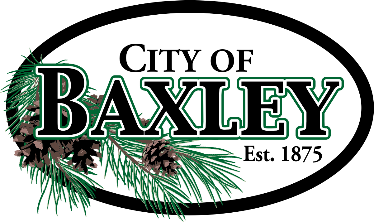 		BUSINESS REGISTRATION CERTIFICATIONFOR THE YEAR: _____________BUSINESS NAME: ____________________________________________________ADDRESS: ____________________________________________________________________________________________________________________________GA SALES TAX NUMBER OR FEDERAL I.D. NUMBER: __________________________E-VERIFY NUMBER: __________________________________________________DESCRIPTION OF BUSINESS CONDUCTED: Insurance___________________________BUSINESS OWNER OR MANAGER: ________________________________________I CERTIFY THE ABOVE INFORMATION IS CORRECTSIGNATURE: _______________________________________________________TITLE: ____________________________________________________________	1-5 INSURANCE COMPANIES: LIFE, FLAT RATE LICENSE		$40.001-6 FIRE, BONDING, CASUALTY, INDUSTRIAL BOILER 	 LIABILITY, ACCIDENT, SURETY, CREDIT, BURGLARY		$50.001-7 HEALTH, HOSPILIZATION AND MEDICAL INSURANCE		$50.001-9 INSURANCE AGENCY				$100.00REMINDER ALL LICENSE RENEWAL DUE BY APRIL 1ST OF EACH YEAR.